ΘΕΜΑ: «Ηλεκτρονική υποβολή δήλωσης φόρου δωρεών, γονικών παροχών»Κυρίες και Κύριοι Συνάδελφοι,Δημοσιεύτηκε στο ΦΕΚ (Β΄ 5779) η υπ’ αριθ. Α.1249/09.12.2021 απόφαση του Διοικητή ΑΑΔΕ με τίτλο «Ηλεκτρονική υποβολή δήλωσης φόρου δωρεών, γονικών παροχών «Δήλωση Δωρεάς/Γονικής Παροχής».Στην ανωτέρω απόφαση ρυθμίζεται τρόπος και η διαδικασία της ηλεκτρονικής υποβολής δήλωσης φόρου δωρεών, γονικών παροχών.Από την 13η Δεκεμβρίου 2021 η υποβολή των δηλώσεων φόρου δωρεάς/γονικής παροχής γίνεται προαιρετικά μέσω της ηλεκτρονικής εφαρμογής. Από την 20ή Δεκεμβρίου 2021 η υποβολή των δηλώσεων φόρου δωρεάς/γονικής παροχής γίνεται αποκλειστικά μέσω της ηλεκτρονικής εφαρμογής. Δηλώσεις που έχουν υποβληθεί στις Δ.Ο.Υ. μέχρι την έναρξη ισχύος της απόφασης (10.12.2021) σε έντυπη μορφή, για τις οποίες δεν έχει εκδοθεί η πράξη προσδιορισμού του φόρου και δεν έχει συνταχθεί το οικείο συμβολαιογραφικό έγγραφο, διεκπεραιώνονται από τις αρμόδιες Δ.Ο.Υ. χωρίς να απαιτείται η εκ νέου ηλεκτρονική υποβολή τους μέσω της εφαρμογής myPROPERTY. Εφόσον οι συμβαλλόμενοι επιθυμούν να τις υποβάλουν μέσω της ηλεκτρονικής εφαρμογής, τότε υποχρεούνται να ανακαλέσουν τις χειρόγραφες δηλώσεις.Επισυνάπτεται η εν θέματι απόφαση και παρακαλούμε για την προσεκτική ανάγνωσή της.Με τιμήΟ ΠρόεδροςΓεώργιος Ρούσκας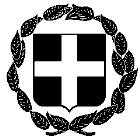 ΕΓΚΥΚΛΙΟΣ 71ηΕΛΛΗΝΙΚΗ ΔΗΜΟΚΡΑΤΙΑΑθήνα, 13 Δεκεμβρίου 2021ΥΠΟΥΡΓΕΙΟ ΔΙΚΑΙΟΣΥΝΗΣΣΥΝΤΟΝΙΣΤΙΚΗ ΕΠΙΤΡΟΠΗ ΣΥΜΒΟΛΑΙΟΓΡΑΦΙΚΩΝΣΥΛΛΟΓΩΝ ΕΛΛΑΔΟΣ-----------Αριθμ. πρωτ. 488Ταχ.Δ/νση    : Γ. Γενναδίου 4 - Τ.Κ.106 78, ΑθήναΤηλέφωνα    : 210-3307450,60,70,80,90FAX               : 210-3848335E-mail           : notaries@notariat.grΠληροφορίες     : Θ. ΧαλκίδηςΠρος Όλους τους συμβολαιογράφους της χώρας